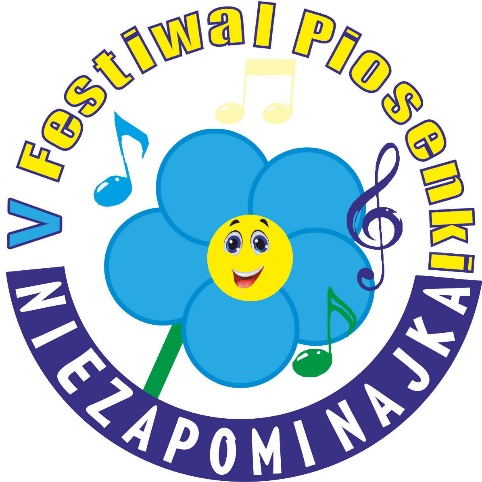 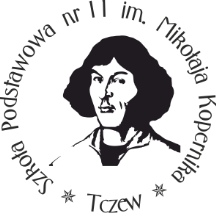 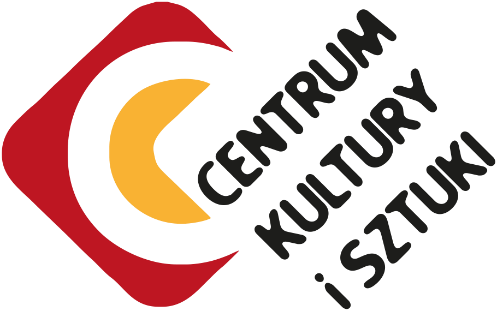 Centrum Kultury i Sztuki w Tczewie                                             Szkoła Podstawowa nr 11 w TczewieZapraszają		                                     	 naKonkurs piosenki oraz przegląd twórczości artystów polskiej sceny muzycznej, którzy już odeszli – nieżyjących muzyków, aktorów, piosenkarzy, pieśniarzy - V Wojewódzki  Festiwal  „Niezapominajka”.Skierowany jest do uczniów  klas 4-8 szkół i placówek, oraz uczniów klas średnich 
z województwa  pomorskiego. Organizator: Centrum Kultury i Sztuki  w Tczewie przy w współpracy ze: Szkołą Podstawową nr 11  w Tczewie .Cele konkursu:Promowanie polskich  tradycji muzycznych i uwrażliwianie na piękno muzyki.Promowanie młodych talentów muzyczno-artystycznych,  rozwijanie zdolności wokalnych i scenicznych dzieci.Kształtowanie umiejętności odważnego występowania przed publicznością, niwelowanie tremy, strachu przed występami publicznymi. Wdrażanie do zdrowej rywalizacji.Organizacja:Konkurs odbędzie się w sali widowiskowej w Centrum Kultury i Sztuki w Tczewie 
w piątek  29.10.2021 r.  w godzinach:	8.30 – rozśpiewanie uczestników konkursu9.00.00  - 12.00 kategoria I i II 13.00 – 15.00 kategoria III i IV
a. Festiwal odbywa się  w miejscu wyznaczonym przez organizatora;b. Podstawą kwalifikacji do udziału w konkursie jest nadesłane w terminie poprawne  zgłoszenie - wypełniona karta uczestnika – oraz podkład do wybranych piosenek c. Zgłoszenia wraz z podkładami należy nadsyłać do 21.10.2021r., 
na adresy:e-mail: niezapominajka@sp11.pl  akruszynska@ckis.tczew.pl , agata.sowa@sp11.pl,  	(Z DOPISKIEM – FESTIWAL NIEZAPOMINAJKA)
 	tel./fax: 58 531 07 07 – CKiS wew.33tel./fax 58 531 59 52 – SP11
 	tel. 608 294 053 – Agata Sowad. W konkursie mogą brać udział uczestnicy w kategoriach wiekowych :
I kategoria  - 10 -11 lat
II kategoria – 12-13 latIII kategoria  -14 -15 latIV kategoria – 16 – 19 late. Każda placówka może zgłosić 1 osobę w poszczególnych kategoriach.f. Obok akompaniamentu „na żywo”, dopuszczalna jest forma półplaybacku (podkład muzyczny), przesłana wcześniej do organizatora.g. Organizator nie zwraca kosztów przejazdu.h. Organizator gwarantuje podstawowy sprzęt nagłaśniający. Wszelkie wymagania techniczne należy umieścić w zgłoszeniu.Szczegóły występów festiwalowych:a. Uczestnik konkursu  wykonuje jeden utwór  repertuaru nieżyjącego muzyka, artysty, piosenkarza/piosenkarki.b. Uczestnik nie będzie miał możliwości próby na miejscu festiwalowym.  c. Niezależne i profesjonalne jury powołane przez organizatora w trakcie konkursu  oceniać będzie:- umiejętności wokalne uczestnika, muzykalność, poczucie rytmu, znajomość tekstu,- oryginalność występu i aranżacji utworu,-wartość artystyczną występu (ruch sceniczny, interpretacja, wykonanie),
-dobór repertuaru.d. W konkursie w każdej kategorii wiekowej nagrodzeni zostaną trzej najlepsi wykonawcy oraz zostanie wyłoniona  specjalna nagroda publiczności.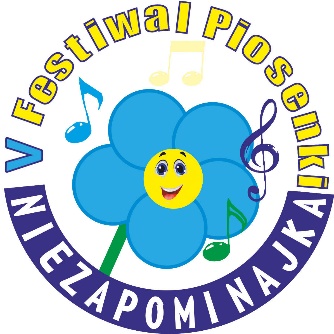 V Wojewódzki  Festiwal Piosenki Niezapominajka 2021/2022Karta zgłoszeniowa"Wyrażam zgodę na przetwarzanie moich danych osobowych zawartych w aplikacji dla potrzeb niezbędnych do realizacji procesu rekrutacji zgodnie z ustawą z dn. 29.08.1997r o ochronie danych osobowych (Dz.U. nr 133, poz. 883)."W PRZYPADKU NIEMOŻNOŚCI PRZEPROWADZENIA  KONKURSU  W/W FORMIE Z POWODU PANDEMII, KONKURS PRZEPROWADZONY BĘDZIE W WERSJI ON-LINE. WSZELKIE INFORMACJE ZOSTANĄ UMIESZCZONE NA STRONIE www.niezapominajka.sp11.pl oraz pod tel.: 608294053 - Agata Sowa.  Regulamin konkursu w wersji on-line:Cele konkursu:V Wojewódzki Festiwal Niezapominajka edycja online realizowany jest w celu wspierania młodych talentów wokalnych na terenie Województwa  pomorskiego, a także promowania aktywności młodzieżowej i rozwijania ich pasji i zainteresowań muzycznych i artystycznych.Organizacja:Festiwal trwać będzie od 21.10.2021r.- 08.11.2021r.Festiwal złożony jest z trzech etapów:I etap – Przyjmowanie zgłoszeń – do 28.10.2020r. do godz. 24.00II etap – PREZENTACJA na stronie www.niezapominajka.sp11.pl   zakwalifikowanych do festiwalu wykonań 29.10.2021r. – 05.11.2021r. – głosowanie online na Nagrodę Publiczności III etap – Ogłoszenie wyników – 08.11.2021r. na stronie www.niezapominajka.sp11.pl Wyniki oraz prezentacja zakwalifikowanych do festiwalu wykonań zostaną podane na stronie www.niezapominajka.sp11.pl  Warunki udziału w  V Wojewódzkim Festiwalu Niezapominajka online:Warunkiem udziału w Festiwalu jest zgłoszenie uczestnika/ów poprzez prawidłowe wypełnienie „Formularza zgłoszeniowego”, znajdującego się na stronie www.niezapominajka.sp11.pl, w zakładce Zgłoszenia, w terminie 28.10.2021r.Dołączenie do „Formularza zgłoszeniowego”  nagrania Przesłanie „Formularza Zgłoszeniowego” jest równoznaczne z akceptacją treści niniejszego Regulaminu.Film zgłoszony do konkursu musi być nagrany w warunkach domowych.Film konkursowy powinien być nakręcony poziomo i ze statycznego ujęcia.Prezentowany utwór musi mieć dobrze słyszalny wokal oraz podkład lub akompaniament własny (ocenie będzie podlegać tylko prezentacja wokalna) .Niedopuszczalna jest ingerencja w nagranie za pomocą post-produkcji.Uczestnik zobowiązany jest przesłać swoje nagranie konkursowe w postaci jednego ujęcia. Niedozwolone są wszelkiego rodzaju montaże audio-wideo. (w załączniku do formularza na stronie www.niezapominajka.sp11.pl  )UWAGA Filmy konkursowe mogą być nagrane tylko i wyłącznie w warunkach domowych powszechnie dostępnym sprzętem np. telefon, tablet.Jest możliwość dostarczenia nagrania na płycie CD,DVD lub pendrive do CKiS 
w Tczewie Pani Anny Kruszyńskiej lub sekretariatu SP 11 Tczew do Pani Agaty Sowy, lub wysłania na e-mail: akruszynska@ckis.tczew.pl, agata.sowa@sp11.pl, niezapominajka@sp11.pl  	(Z DOPISKIEM – V FESTIWAL NIEZAPOMINAJKA ONLINE)
 	tel./fax: 58 531 07 07 – CKiS wew. 33tel./fax 58 531 59 52 – SP11tel. 608 294 053 – Agata Sowa W konkursie mogą brać udział uczestnicy w kategoriach wiekowych :
I kategoria - 10 - 11 latII kategoria - 12 - 13 latIII kategoria - 14 - 15 latIV kategoria - 16 - 19 latSzczegóły występów festiwalowych:Każdy uczestnik może przesłać jedną piosenkę w swojej kategorii wiekowej.Niezależne i profesjonalne jury powołane przez organizatora w trakcie konkursu  oceniać będzie - - umiejętności wokalne uczestnika, muzykalność, poczucie rytmu, znajomość tekstu,W konkursie nagrodzeni zostaną trzej najlepsi wykonawcy. Zwycięzca nagrody publiczności otrzyma specjalną nagrodę przyznaną przez publiczność. V Wojewódzki  Festiwal Piosenki Niezapominajka 2021/2022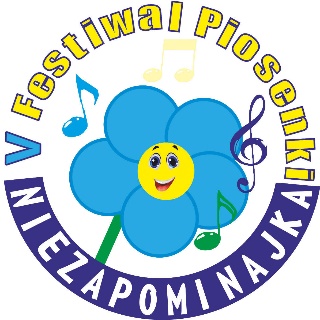 Karta zgłoszeniowa"Wyrażam zgodę na przetwarzanie moich danych osobowych zawartych w aplikacji dla potrzeb niezbędnych do realizacji procesu rekrutacji zgodnie z ustawą z dn. 29.08.1997r o ochronie danych osobowych (Dz.U. nr 133, poz. 883)."Klauzula informacyjnaAdministratorem danych osobowych jest Centrum Kultury i Sztuki  w Tczewie, ul.: Kardynała Stefana Wyszyńskiego 10, 83-110 Tczew, tel.: 58 531 07 07Moje dane osobowe / dane osobowe mojego dziecka będą przetwarzane w celu realizacji  IV Festiwalu Niezapominajka oraz archiwizacji dokumentów na podstawie art. 6 ust. 1, pkt a) Rozporządzenia Parlamentu Europejskiego i Rady (UE) 2016/679 z dnia 27 kwietnia 2016 r. w sprawie ochrony osób fizycznych w związku z przetwarzaniem danych osobowych i w sprawie swobodnego przepływu takich danych oraz uchylenia dyrektywy 95/48/WE (ogólne rozporządzenie o ochronie danych) – Dz.U.UE.L 2016.119.Przysługuje mi prawo do dostępu, sprostowania swoich danych osobowych / danych osobowych mojego dziecka, ograniczenia ich przetwarzania, a także prawo do wyrażenia sprzeciwu wobec przetwarzania danych osobowych oraz prawo do cofnięcia każdej wyrażonej zgody w każdym czasie z zastrzeżeniem, że cofnięcie zgody nie ma wpływu na zgodność z prawem przetwarzania danych, którego dokonano na podstawie zgody przed jej cofnięciem.Przysługuje mi prawo wniesienia skargi do organu nadzorczego, zajmującego się ochroną danych osobowych, w sytuacji uznania, że dane przetwarzane są niezgodnie z przepisami prawa: Urząd Ochrony Danych Osobowych, 00-193 Warszawa, ul. Stawki 2Okres przechowywania przez Administratora formularzy zgłoszeniowych wraz z zawartymi danymi moimi oraz mojego dziecka wynosi 2 lata.Moje dane osobowe / dane osobowe mojego dziecka mogą być udostępnione innym podmiotom na podstawie przepisów prawa oraz podmiotom, z którymi Administrator zawarł umowy o powierzeniu danych osobowych.Moje dane osobowe / dane osobowe mojego dziecka nie będą podlegały zautomatyzowanemu podejmowaniu decyzji oraz profilowaniu a także nie będą przekazywane do państwa trzeciego i/lub organizacji międzynarodowej.Podanie danych jest dobrowolne, lecz niezbędne do realizacji  IV Festiwalu  NiezapominajkaWyrażam zezwolenie na wykorzystywanie wizerunku mojego dziecka poprzez umieszczenie nagrania na stronie internetowej w celu udziału w IV Festiwalu Niezapominajka.												Podpis RodzicaImię i nazwisko uczestnika/uczestnikówWiek uczestnika/uczestników: Szkoła lub placówka (pełna nazwa szkoły lub placówki i adres):Dane kontaktowe (na które będą przekazywane szczegóły imprezy):Opiekun:Dobór repertuaru: oryginalny tytuł piosenki, autor tekstu, kompozytor muzyki1.Uwagi techniczne:Imię i nazwisko uczestnika/uczestników:Wiek uczestnika/uczestników: Szkoła lub placówka (pełna nazwa szkoły lub placówki i adres):Dane kontaktowe (na które będą przekazywane szczegóły imprezy):Opiekun:Dobór repertuaru: oryginalny tytuł piosenki, autor tekstu, kompozytor muzyki1.Prześlij nagranie: